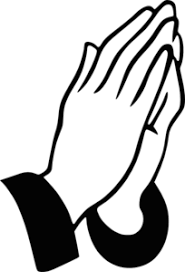 KILLASSER/CALLOW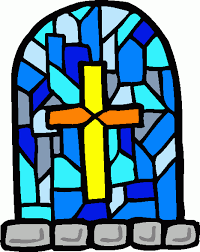 PARISH NEWSLETTER Fr. John Durkan (094) 9024761  	  	No 375					E-mail: frjohnd@gmail.comPentecost Sunday									5th June 2022MASS INTENTION Sat 4th Killasser 7pm	Pentecost Vigil	Margaret Osborne, nee Meehan, formerly CartronSun 5th Callow 10am 	People of the ParishSun 5th Killasser 12 noon	John Nolan, Droomalooaun. Months Mind	Michael, Mary, Pat & Michael Durkan, Rubble & deceasedMon 6th Killasser 10am	Morning MassWed 8th Killasser 10am	Morning MassThurs 9th Killasser 10am	Morning MassFri 10th Killasser 7pm	Evening MassSat 11th Killasser 7pm	Mary Hughes, Months Mind, husband Tommy, daughter Marie & son-in-law Nigel.Sun 12th Callow 10am	Michael & Kate Igoe & Pat Igoe, Cuillenaughton	Joe Timlin & Frank Timlin, PrebaunSun 12th Killasser 12 noon	People of the ParishPRAY FOREilleen McNicholas, CallowMary Folan nee Goldrick, who died in Manchester & formerly of Carrowliamore, sister of James Goldrick.Bridie Lawless, Castlebar, mother of Josephine Hall.Joe Timlin, Northampton & formerly Prebaun, brother of the late Frank Timlin.Mary Hughes, Milltown.John Nolan, Drumalooaun.Annual Mass in Killasser Cemetery on Sunday 14 August 2022 at 7pm (No 12pm Mass that day)The 14th is a Sunday and there will not be a 12 O Clock Mass that day. PRAYER SERVICE FOR THOSE WHO DIED DURING THE YEARThis Prayer Service will take place on Friday 4th November at 8pm. It will no longer happen on the last Friday of November. MINISTERS OF THE WORD IN KILLASSER CHURCHA new rota for Readers is now being compiled. In addition to those who were already on the list, we encourage anyone who would like to read the Word of God at weekend Masses to please give their name to Fr John. EUCHARISTIC MINISTERS IN KILLASSER CHURCH A new rota of current Eucharistic ministers is also being compiled. It is important that new people would come forward for this important role in the church. A preparation course and training will be provided and a commissioning ceremony will be held in due course. The people who used to give out communion need to approach Fr. John and sign a form if they want to be on the new rota. We are very grateful to the loyal group of Readers and Eucharistic Ministers that we currently have, but new volunteers are needed so that the same people are not called upon too frequently. Please do consider it.MIC ALUMNI REUNIONAfter an absence of more than two years we are delighted to announce the return of our Alumni Reunions with the next reunion scheduled to take place on the Limerick campus on Saturday June 18 from 2 – 5pm.This reunion will see us welcome back graduates from the following years: 1947, 1952, 1957, 1962, 1967, 1972, 1977, 1982, 1987, 1992, 1997, 2002, 2007, 2012 and 2017.If you wish to attend or would like further information, please email Alumni@mic.ul.ieNATURE MATTERSNature Matters is a group of parishioners who have come together to improve awareness of our environment and the importance of biodiversity. New members are always welcome.Our task must be to free ourselves by widening our circle of compassion, to embrace all living creatures and the whole of nature and its beauty.                                   Albert Einstein (1879 - 1955)JIVING LESSONS Swinford Macra na Feirme have jiving lessons with Sandra Ganley every Thursday 8:30pm in Bohola Community Centre. Everyone welcome age 17-35 years, you don't have to be a member to attend. Contact Ciara 087 1888082 for more information.KCC-APRIL 2022 50/50 DRAWThe April 50/50 draw jackpot was €735 and was won by Cathal Gaughan. Edel Hyland and Keith Kavanagh won a €20 spot prize each. Congratulations to everyone. The May draw will take place on Sunday 5th June in the Turf Shed.  SCRAP METAL COLLECTIONThe Scrap Metal Collection raised €12,358. Thanks to all who contributed and volunteered. The money raised will be invested in the parish.KCC-AGMThe AGM, which was originally proposed to take place in May, will now take place in September. More details to follow in due course.KILLASSER PARISH CALENDARMike Gribben, in conjunction with KCC Committee, is planning to produce a Killasser Parish Calendar for 2023.   The theme will be “Out and about in Killasser through the year”.There will be a competition, open to all ages, for photographs to be selected for each month. New and old photos accepted.   The intention is to have three age categories, Under 12, 12 to 18 and Over 18. More information will follow soon.OTHER PARISH EVENTS PLANNED FOR 2022Please see below a list of some parish events that are planned for 2022. The events are listed in chronological order but this is subject to change with more details to follow in due course. Please contact Fr. John if you wish to have an event added to this list. A more comprehensive list of all parish events may be drawn up and included in the parish newsletter.St. Georges v Killasser Soccer:                    	Saturday 18th JuneMia’s Mini Tractor, Bike & Trike Run:       	Sunday 14th AugustWillie O’Neill Football Tournament:         	Saturday 20th AugustParish Calendar Competition Results:      	September (TBD)KCC AGM:                                                 	September (exact date to be agreed)Tara’s Run for Fun:                                     	Saturday 8th OctoberFriday Night Indoor Soccer to return:      	Early October (TBD)Killasser Tractor Drive:                             	Sunday 6th NovemberSaint Stephen’s Day Walk:                        	Monday 26th DecemberSYNOD PRAYER“We stand before You, Holy Spirit, as we gather together in Your name. With You alone to guide us, make Yourself at home in our hearts; Teach us the way we must go and how we are to pursue it. We are weak and sinful; do not let us promote disorder. Do not let ignorance lead us down the wrong path nor partiality influence our actions. Let us find in You our unity so that we may journey together to eternal life and not stray from the way of truth and what is right. All this we ask of You, who are at work in every place and time, in the communion of the Father and the Son, forever and ever. Amen”A Synod is a process of listening and walking together as a Church. We will give more details later about how you can be involved.  Kilkelly. Co Mayo. IrelandConfidentiality Note:
This email may contain confidential and/or private information. If you received this email in error please delete and notify sender.